Kovalov Viacheslav AleksandrovichExperience:Position applied for: Ordinary SeamanDate of birth: 28.04.1986 (age: 31)Citizenship: UkraineResidence permit in Ukraine: YesCountry of residence: UkraineCity of residence: OdessaContact Tel. No: +38 (048) 762-11-54 / +38 (067) 766-58-41E-Mail: kovalev_slavik@mail.ruU.S. visa: NoE.U. visa: NoUkrainian biometric international passport: Not specifiedDate available from: 30.09.2014English knowledge: GoodMinimum salary: 800 $ per monthPositionFrom / ToVessel nameVessel typeDWTMEBHPFlagShipownerCrewingMess Boy15.02.2014-03.07.2014HamburgBulk Carrier231128100MDGiurgiulestiEurobulkOrdinary Seaman31.05.2012-01.08.2012DioritMotor Yacht762970UkrainianBelgorod-DnestrovskiyGRGP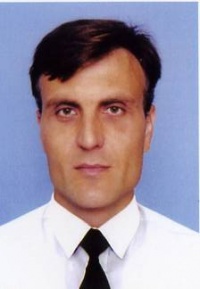 